Novo transmissor de pressão para áreas classificadasA WIKA lançou um novo transmissor de pressão para uso mundial em áreas classificadas. O modelo IS-3 possui uma aprovação combinada conforme ATEX e IECEx assim como classificação SIL 2.Adicionalmente ao uso adequado para operações em áreas classificadas, o IS-3 oferece uma ampla gama de variações. Ele está disponível com faixas de medição de até 6.000 bar e opera com uma exatidão de até 0,25 % F.E.Uma variedade de conexões ao processo, e também um cabeçote (field case) opcional, aumentam a versatilidade deste novo transmissor de pressão. O IS-3 também está disponível com um diafragma faceado ao processo (flush), para medições em meios viscosos ou contaminados, e com uma entrada de pressão para aplicações de gás ou hidráulica.WIKA DO BRASIL Indústria e Comércio Ltda.Av. Úrsula Wiegand, 03Polígono Industrial18560-000 Iperó - SP / Brasil0800 979 1655marketing@wika.com.br www.wika.com.brImagem pertecente à WIKA:Transmissor de pressão IS-3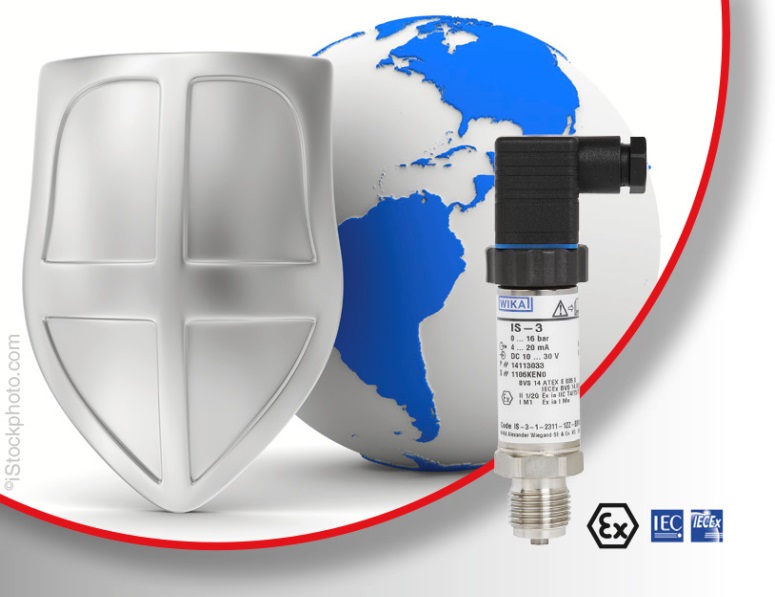 